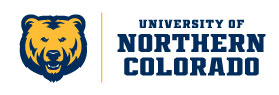 DIETETIC INTERNSHIPNUTRITION EDUCATION AND COUNSELING CONCENTRATION – Rotation Evaluation(ACEND Competencies and Learning Outcomes)Intern Name									Performance Standards (as defined on Competency Evaluation Guidelines):	4 = Exceptional 	3 = Proficient  	2* = Needs improvement (Intern will need to repeat the experience)	1* = Deficient (Intern will need to repeat the experience)Preceptors: 1.	Initial in blue ink next to each bulleted CRD which applies to individual rotation2.	Sign and date in blue ink at the endIndividual activities are organized under appropriate Competencies as required by ACEND.One rotation evaluation will be used for all required activities and evaluations. The intern will keep the evaluation form until all competencies have been evaluated during rotations at multiple facilities, if necessary.   *Reminder: upload Assignments with an Assignment Cover Sheet with completed, discussed and scored assignments.Major Strengths for the Intern:* Suggestions for Improvement for the Intern (Required for ratings of 1 or 2): Intern comments:Please use blue ink for signatures.Competencies432 *1 *(ED 1)  Demonstrate skills in evaluating and selecting effective education materials.  Has the intern:Developed a handout for identifying appropriate and inappropriate internet sites for consumer education.Identified appropriate and inappropriate nutrition education materials for consumers (e.g., evaluating free materials from commodity groups, business and industry, and other free resources available to dietetic educators).Supervised the use of federal nutrition materials by assessing MyPlate materials and discussed with preceptor the best way to use the materials for a target population.Assignment Title: Internet Site Evaluation HandoutComments:Comments:Comments:Comments:Comments:(ED 2)  Perform a nutrition interview/assessment for individual counseling and education.  Has the intern:Demonstrated effective skill in building rapport with patients/clients.Demonstrated effective skill in assessing and determining patients’/clients’ readiness for change by using motivational interviewing, the transtheoretical model or other counseling approach.Comments:Comments:Comments:Comments:Comments:(ED 3)  Provide nutrition counseling to individual patients/clients.  Has the intern:Demonstrated effective skills in preparing for counseling sessions, conducting nutrition interview/assessments, setting goals with patients/clients, conducting interventions with education and evaluating counseling outcomes.Counseled a patient/client in at least two counseling sessions and evaluated outcomes and progress over time.Comments:Comments:Comments:Comments:Comments:(ED 4)  Assess, design and develop nutrition education materials.  Has the intern:Conducted a needs assessment and written learning objectives for a nutrition education program targeted at adults in a clinical setting.Conducted a needs assessment, written learning objectives, determined content and developed instructional material for patients/clients in a wellness or health and fitness setting. Assignment Title: Needs Assessment/Learning ObjectiveAssignment Title: Needs Assessment/Instructional Materials-WellnessComments:Comments:Comments:Comments:Comments:(ED 5) Manage the implementation function for nutrition education.  Has the intern:Created or modified at least two recipes and given a culinary education program to encourage behavior change.Designed, developed and conducted a lesson plan for a unit of instruction in a K-12 school setting or similar setting. The lesson plan should include a needs assessment, topic, target audience (grade level), time required, learning objectives, materials, teaching method(s), content outline, evaluation method to assess learning, and references. Assignment Title: Needs Assessment/Lesson Plan/Class-K-12Comments:Comments:Comments:Comments:Comments:(ED 6) Demonstrate proficiency in using online resources and nutrition informatics for implementing nutrition education.  Has the intern:Demonstrated competency in using images and graphics effectively in nutrition education.Demonstrated knowledge of copyright laws.Demonstrated competency in using the SMOG or similar readability formula for nutrition education materials targeted at patients, clients and the general population.Used information processes and information technology effectively in retrieving and selecting resources used in nutrition education.Used information technology tools effectively in communication and education functions.Comments:Comments:Comments:Comments:Comments:(ED 7)  Manage evaluation functions.  Has the intern:Conducted a summative evaluation for a computer-based nutrition game designed for children. Asked children to play the game and report if the game met objectives and increased their knowledge of nutrition.Assignment Title: Computer Game EvaluationComments:Comments:Comments:Comments:Comments:Preceptor Name (printed):Facility:Facility:Rotation Dates:Rotation Dates:Rotation Dates:Preceptor Signature:Preceptor Signature:Date:Intern Signature:Intern Signature:Date:Preceptor Name (printed):Facility:Facility:Rotation Dates:Rotation Dates:Rotation Dates:Preceptor Signature:Preceptor Signature:Date:Intern Signature:Intern Signature:Date:Preceptor Name (printed):Facility:Facility:Rotation Dates:Rotation Dates:Rotation Dates:Preceptor Signature:Preceptor Signature:Date:Intern Signature:Intern Signature:Date:Preceptor Name (printed):Facility:Facility:Rotation Dates:Rotation Dates:Rotation Dates:Preceptor Signature:Preceptor Signature:Date:Intern Signature:Intern Signature:Date:Preceptor Name (printed):Facility:Facility:Rotation Dates:Rotation Dates:Rotation Dates:Preceptor Signature:Preceptor Signature:Date:Intern Signature:Intern Signature:Date: